Dear Parents,Your student is invited to participate in a special one-day retreat run by Bethel University. The retreat is located on Bethel’s campus and is designed to inspire and equip senior high students to be more effective servant-leaders in their church, community, and school. Students who have a strong faith in Christ and are faithful to their commitments are brought together to learn more about how they can make a difference in the world. Through a practical and fun study of James, your student will be informed, inspired, and engaged!  The keynote speaker is Greg Speck, who is a youth and family communicator around the world (www.gregspeck.com). A powerful speaker, Greg has a deep understanding of the challenges facing today’s youth. He brings God’s Word to life through stories and testimony. I know that your student will be inspired and challenged through the speaker, worship, activities, and small group time offered at this retreat. Because our church believes in equipping young leaders, we will cover [insert how much of the event cost your church will cover] for your student. Please check your calendar and let me know ASAP if your student is able to attend. 
I need to know by [insert your deadline date].  Thank you![Youth Pastor/Leader NAME, TITLEPHONE; EMAIL]IMPACT Senior High Discipleship Conference Transportation:Friday, January 9   Meet at church at [insert time] a.m. 
We’ll be back at church by [insert time] p.m.Items to bring with you: 	• Bible, pen		• Completed Medical Release FormOptional:		• Water bottle	• Spending money for Greg’s books and the Bethel campus store (optional)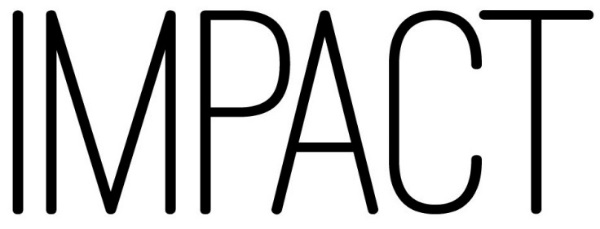 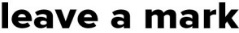 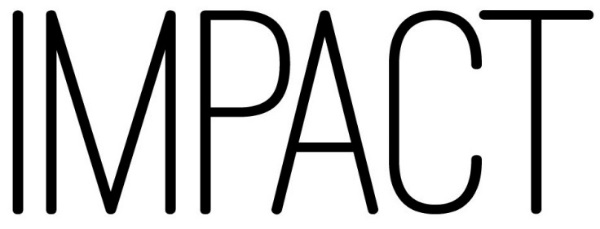 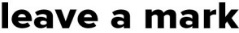 